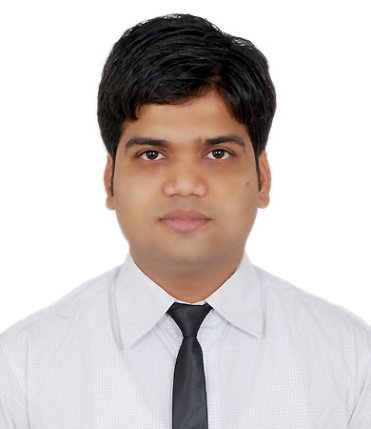 Contact No:- C/o 0501685421E-mail: farooque.345904@2freemail.com Marital Status:UnmarriedStrengths:Futuristic approachTeam leadershipInvolvement in group activitiesDiligent attitudeSmart working                            FAROOQUE    B. Tech. Mechanical Engineer with 5yrsexpObjective: A growth driven self-motivated professional offering over 05 years of rich experience in Inspection and Execution of projects related to Oil & Gas Industry, Petrochemicals, Distributions Pipeline and Gas Plant Project Construction and, structural and Mechanical jobs as a QA/QC & Planning Engineer coupled with strong leadership and communication skills to contribute in achieving organization’s long-term goal.Qualifications:Professional Experience:Company: INTERTEK INDIA PVT LTD.Client:                    HARYANA CITY GAS DISTRIBUTION LIMITED
Duration:March 2016 to December 2016Designation: THIRD PARTY INSPECTION ENGINEER.Testing and Commissioning of Meter & Down streaming of MS Pipe for Industrial & Commercial customer of Natural Gas.Testing, Flushing & Commissioning of Polyethylene pipe for medium & low pressure of Natural Gas.Testing, Flushing & Commissioning of GI, Copper pipe & Gas Meter into the kitchen of end user of Natural Gas.Study the drawing (Survey, Piping layout)Checking of received piping material as per standard and review of material test certificate.  Hold daily meetings with the concerned client review their daily plansSite safety observations as per client requirementsDay to day reporting to the client for pipeline & piping related activities.TECHNICAL SKILLSASNT NDT LEVEL II    Dye Penetration Testing.Magnetic Particle Testing.Ultrasonic Testing.Radiographic Testing.PROJECT MANAGEMENTCODE KNOWLEDGEASME SEC.VIII DIV.I ASME SEC. IX               ASME B 31.1, B 31.2, B 31.3, B31.8.              Software Proficiency:PRIMAVERABasic Computer ProficiencyProficient in using Microsoft Word, Excel and PowerPoint.Interpretation of Radiographic films of welded joints. Interpretation of Isometric drawings and Weld maps.Hydro testing of pipe line piping as per code/specification.Participating in project review meetings for evaluating project progress & de-bottlenecking.Quality control documentation as per Quality inspection Procedure.Inspection of joints fit up, alignment and dimensional accuracy as per drawing requirementsLooking over and resolving customer complaints (Both Online & Walk in).Checking leak proof joints.Inspection of welding activity before, during and after completion.Preparation of QC Report.Review client’s documentation for acceptability. Co-ordinate with client for missing data information.Checking of Contractors bill.Company: LEO DUCT ENGINEERS & CONSULTANT LTDClient:                    INDRAPRASTHA GAS LIMITED
Duration:               July 2013 to February 2016Designation:          PROJECT ENGINEER.Planning, Scheduling and Controlling the Domestic Piped Natural Gas ProjectA well organised feasibility survey.Preparing and reviewing As Built and As Graph for MDPE & G.I. NetworkGiving good quality of Appliance Conversion to Gas Stove Burners.Laying, Testing, Purging& Commissioning of MediumDensity Polyethylene pipe (MDPE) for medium & low pressure for Natural Gas.Testing, Purging& Commissioning of GI, Copper pipe & Gas Meter into the kitchen of end user of Natural Gas.Installation of Meter & Down streaming of MS Pipe for Industrial & Commercial customer of Natural Gas.Network designing on Land base Maps, network laying, testing, charging and handover to PNG – O&M team.Verification and timely revision of AutoCAD based As-built drawings of MDPE networks developed in various areas.Site measurements, reviewing designs / drawings, while ensuring compliance to quality.Liaison with Contractors & consultants on determining technical specifications and requirements & Coordinating with commissioning team.Following norms and condition and practising on PNGRB clause.Preparing of contractor’s Bill.Organizing Safety & Marketing seminars for existing and upcoming customer Coordinating with Plumber team, MDPE laying team and Marketing team.Company: GOOD INFRASTRUCTURE PVT. LTD.Client:                    INDRAPRASTHA GAS LIMITED
Duration:               May 2007 to April 2009Designation:          SITE SUPERVISOR.Issuing the materials on site.Preparation of Isometric Drawing.Languages known:English: Read and writeHindi:    Read and writeUrdu:     Read and writePersonal Details:D.O.B:18th Nov, 1988Gender: MaleMaking daily reports of work progress.Supervising the work done by Plumber team for end kitchen users.Site surveying of ongoing and starting projects.Auditing the work done by Plumbers & MDPE Labours.Marketing of PNG connection.Preparing bills of Plumbers and MDPE Labours.Dealing with requisition & delivery for the subject of generator, compressor machine, water pump, fire extinguisher, pressure gauge, mono meter, PE cutter, top tee clamp, top tee cutter and squeezer, etc.SUMMER TRAINING:  Bright Flow EngineersTOPIC:                        Installation of Fire Fighting equipment’s.DURATION:8 WeeksPROJECT :		ROCKET DESIGNER   Effectively done a project at GNIT as a member of                                              the team working on Designing of High Performance Solid Propellant Rocket Motor BoosterDURATION:		12 Weeks      INDUSTRIAL VISIT:Undergone industrial training in MOSERBAER, Greater Noida.Achievements:Participated in Techno fest, 2012 conducted by Greater Noida Institute of Technology.Declaration:I hereby declare that the above-mentioned information is correct up to my knowledge and I bear the responsibility for the correctness of the above-mentioned particulars.(FAROOQUE)NAME OF EXAMNAME OF COLLEGEYEAR OF PASSINGBOARDB. Tech. (Mechanical Engineering)Greater Noida Institute Of Technology (Greater Noida)2013UTTAR PRADESH TECHNICAL UNIVERSITYS. S. C.J.S.S.S.C. JMI(New Delhi)2007J.M.I.High School CertificationJyotiNiketan School (Azamgarh)2005I.C.S.E.